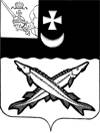 КОНТРОЛЬНО-СЧЕТНАЯ КОМИССИЯ БЕЛОЗЕРСКОГО МУНИЦИПАЛЬНОГО РАЙОНА161200, Вологодская область, г. Белозерск, ул. Фрунзе, д.35, оф.32тел. (81756)  2-32-54,  факс (81756) 2-32-54,   e-mail: krk@belozer.ruЗаключениена проект решения Представительного Собрания Белозерского муниципального округа Вологодской области о внесении изменений в решение Совета городского поселения «Город Белозерск» от 24.12.2021 № 68 «О бюджете городского поселения «Город Белозерск» на 2022 год и плановый период 2023 и 2024 годов»от 23 декабря 2022 годаЭкспертиза проекта решения проведена на основании  пункта 9.1 статьи 9 Положения о контрольно-счетной комиссии Белозерского муниципального района, утвержденного решением Представительного Собрания Белозерского муниципального района от 18.01.2022 № 1, пункта 1.4 плана работы контрольно-счетной комиссии Белозерского муниципального района на 2022 год.Предмет финансово-экономической экспертизы: проект решения Представительного Собрания Белозерского муниципального округа Вологодской области о внесении изменений в решение Совета городского «Город Белозерск» от 24.12.2021 №  68 «О бюджете городского поселения «Город Белозерск» на 2022 год и плановый период 2023 и 2024 годов».Цель экспертизы: определение достоверности и обоснованности показателей вносимых изменений в решение Совета городского поселения «Город Белозерск» от 24.12.2021 № 68 «О бюджете « городского поселения «Город Белозерск» на 2022 год и плановый период 2023 и 2024 годов».Сроки проведения: с 23.12.2022 по 23.12.2022. Для заключения были представлены следующие документы:проект решения Представительного Собрания Белозерского муниципального округа Вологодской области «О внесении изменений в решение Совета городского поселения «Город  Белозерск» от 24.12.2021 № 68;копия листа согласования проекта с результатами согласования;пояснительная записка финансового управления Белозерского муниципального района;копия приказа Финансового управления Белозерского муниципального района от   09.12.2022 №163.В ХОДЕ ПРОВЕДЕНИЯ  ЭКСПЕРТИЗЫ ПРОЕКТА РЕШЕНИЯ УСТАНОВЛЕНО:Проектом решения предлагается утвердить основные характеристики бюджета городского поселения:на 2022 год:по доходам в сумме 161 700,6 тыс. рублей,  что меньше ранее утвержденного объема доходов на 358,1 тыс. рублей;по расходам в сумме 168 295,8 тыс. рублей, что меньше ранее утвержденного объема расходов на 358,1 тыс. рублей.дефицит бюджета поселения в сумме 6 595,2 тыс. рублей, без изменений.Изменения в плановые показатели 2023 года и 2024 года не вносятся.Проектом решения предлагается внести изменения в 8 приложений из 9 утвержденных, изложив их в новой редакции.ПРОЕКТОМ РЕШЕНИЯ ПРЕДЛАГАЕТСЯ:Приложение 1 «Источники внутреннего финансирования дефицита бюджета городского поселения на 2022 год и плановый период 2023 и 2024 годов» предлагается изложить в новой редакции. Предусмотрено изменение остатков средств на счетах по учету средств бюджета поселения, дефицит в размере 6 595,2 тыс. рублей.Нарушений ст.92.1 и ст.96 Бюджетного кодекса РФ при установлении размера дефицита не установлено.2. Приложение 2 «Объем доходов городского поселения «Город Белозерск»  на 2022 год и плановый период 2023 и 2024 годов, формируемый за счет налоговых и неналоговых доходов, а также безвозмездных поступлений» изложить в новой редакции с учетом следующих поправок:2.1. В соответствии с проведенным анализом ожидаемого исполнения бюджета поселения по неналоговым доходам и безвозмездным поступлениям, проектом решения предлагается произвести следующие корректировки по видам доходов:Таблица № 1                                                                                                                     тыс. рублейТак, в результате произведенных корректировок, объем доходной части бюджета  уменьшится на 358,1 тыс. рублей.4. Приложения 3,4,5 касающиеся расходной части бюджета, предлагается изложить в новой редакции с учетом корректировок, выполненных главным распорядителем бюджетных средств.  Предлагаемые изменения по разделам, подразделам бюджетной классификации представлены в таблице:Таблица № 2                                                                                                                  тыс. рублейС учетом вносимых изменений объем расходов увеличился на 131,4 тыс. рублей по следующим разделам:«Общегосударственные  вопросы» на 131,4 тыс. рублей.Объем расходов уменьшится на 489,5 тыс. рублей по следующим разделам:«Национальная экономика» на 0,1 тыс. рублей;«Жилищно-коммунальное хозяйство» на 489,4 тыс. рублей.Предлагаемые изменения в разрезе целевых статей расходов представлены в таблице:Таблица № 3                                                                                                                  тыс. рублей5. Приложение 6 «Распределение средств на реализацию муниципальных программ на 2022 год и плановый период 2023-2024 годы» предлагается изложить в новой редакции с учетом следующих изменений:Проектом решения предусмотрено уменьшение общего объема средств на реализацию муниципальных программ на 268,0 тыс. рублей. С учетом вносимых поправок, объем расходов по муниципальным программам составит:Таблица № 4                                                                                                                   тыс. рублейПроектом решения предусмотрено:Уменьшение объема бюджетных ассигнований в размере 167,9 тыс. рублей по муниципальной программе «Формирование современной городской среды на территории муниципального образования «Город Белозерск» на 2018-2024 годы», в том числе по:Основному мероприятию «Благоустройство дворовых территорий» на 103,5 тыс. рублей;основному мероприятию «Реализация проекта «Моя Белозерская Набережная» на 64,6.Уменьшение объема бюджетных ассигнований в размере 0,1 тыс. рублей по муниципальной программе «Комплексное развитие систем транспортной инфраструктуры ГП «Город Белозерск» Белозерского муниципального района Вологодской области на 2019-2024 годы», в том числе по:Основному мероприятию «Ремонт автомобильных дорог» на 0,1 тыс. рублей.Уменьшение объема бюджетных ассигнований в размере 100,0 тыс. рублей по муниципальной программе «Комплексное развитие систем коммунальной инфраструктуры в сфере водоснабжения и водоотведения муниципального образования «Город Белозерск» Белозерского муниципального района Вологодской области на 2019-2022 годы», в том числе по:Основному мероприятию «Субсидии юридическому лицу – ООО «Водоканал» на возмещение недо-полученных доходов и возмещение фактически понесенных затрат» на 100,0 тыс. рублей.Контрольно-счетная комиссия района отмечает, что в нарушении п.27  Порядка разработки, реализации и оценки эффективности муниципальных программ  МО «Город Белозерск» от 22.05.2018 № 145  (с учетом изменений и дополнений),  проектом данного решения по муниципальным программам предусмотрено внесение изменений в бюджет без внесения изменений в муниципальные программы.6. Приложение 7 «Межбюджетные трансферты, передаваемые бюджету Белозерского муниципального района,  в связи с осуществлением органами местного самоуправления Белозерского муниципального района полномочий по вопросам местного значения» предлагается изложить в новой редакции, увеличив объем межбюджетных трансфертов на 38,5 тыс. рублей.7. Приложение 8 «Объем доходов и распределение бюджетных ассигнований Дорожного фонда городского поселения  «Город Белозерск на 2022 и плановый период 2023-2024 годов» предлагается изложить в новой редакции с учетом следующих изменений:Проектом решения предусмотрено уменьшение общего объема бюджетных ассигнований  Дорожного фонда на 0,1 тыс. рублей.ВЫВОД:Представленный проект решения Представительного Собрания Белозерского муниципального округа Вологодской области о внесении изменений в решение Совета городского поселения «Город Белозерск» от 24.12.2021 № 68 «О бюджете городского поселения «Город Белозерск» на 2022 год и плановый период 2023 и 2024 годов» разработан в соответствии с  бюджетным законодательством, Положением о бюджетном процессе в городском поселении «Город Белозерск» и рекомендован к принятию с учетом предложений контрольно-счетной комиссии района.ПРЕДЛОЖЕНИЯ:1. В целях эффективного использования бюджетных  средств, в рамках реализации муниципальных программ, необходимо оперативно и в установленные сроки согласовать проекты муниципальных программ о внесении в них изменений и дополнений.2. В дальнейшем, при внесении изменений в бюджет городского поселения, представлять в контрольно-счетную комиссию района проекты нормативных актов о внесении изменений и дополнений в муниципальные программы.Аудитор контрольно-счетной комиссии района                                                  М.А. Каневская          	                   Наименование вида доходаУтверждено по бюджетуна 2022 год(решение от 09.12.2022№ 93)Поправки( +;-)Уточненный бюджет на 2022 год(проект решения)1234Налоговые и неналоговые доходы +400,0Налоговые доходы+400,0Налог на доходы физических лиц15499,8+30,015529,8Акцизы по подакцизным товарам (продукции), производимым на территории Российской Федерации2890,02890,0Единый сельскохозяйственный налог8,58,5Налог на имущество4508,8+310,04818,8Земельный налог с организаций1929,0-100,01829,0Земельный налог с физических лиц1262,0+160,01422,0Неналоговые доходы2086,9Доходы, получаемых в виде арендной платы за земельные участки, государственная собственность на которые не разграничена и которые расположены в границах городских поселений, а также средства от продажи права на заключение договоров аренды указанных земельных участков   680,0680,0Доходы, получаемые в виде арендной платы, а также средства от продажи права на заключение договоров аренды за земли, находящиеся в собственности городских поселений (за исключением земельных участков муниципальных бюджетных и автономных учреждений)36,036,0Доходы от сдачи в аренду имущества, составляющего казну городских поселений (за исключением земельных участков)8,98,9Плата по соглашениям об установлении сервитута, заключенным органами местного самоуправления городских поселений, государственными или муниципальными предприятиями либо государственными или муниципальными учреждениями в отношении земельных участков, государственная собственность на которые не разграничена и которые расположены в границах городских поселений119,0119,0Прочие поступления от пользования имущества, находящегося в собственности городских поселений (за исключением имущества муниципальных бюджетных и автономных учреждений, а также имущества муниципальных унитарных предприятий, в том числе казенных)850,0850,0Прочие доходы от компенсации затрат бюджетов городских поселений208,0208,0Доходы от продажи земельных участков, находящихся в собственности городских поселений (за исключением земельных участков муниципальных бюджетных и автономных учреждений)36,036,0Доходы от продажи земельных участков, государственная собственность на которые не разграничена и которые расположены в границах городских поселений110,0110,0Административные штрафы , установленные законами субъектов РФ об административных правонарушениях, за нарушение муниципальных правовых актов1,21,2Прочее возмещение ущерба, причиненного муниципальному имуществу городского поселения (за исключением имущества, закрепленного за муниципальными бюджетными (автономными) учреждениями, унитарными предприятиями)37,5-2,035,5Доходы от денежных взысканий (штрафов), поступающие в счет погашения задолженности, образовавшейся до 01.01.2020, подлежащие зачислению в бюджет муниципального образования по нормативам, действовавшим в 2019 году (доходы бюджетов городских поселений за исключением доходов, направляемых на формирование муниципального дорожного фонда, а также иных платежей в случае принятия решения финансовым органом муниципального образования о раздельном учете задолженности)0,30,3Платежи, уплачиваемые в целях возмещения вреда, причиняемого автомобильным дорогам местного значения транспортными средствами, осуществляющими перевозки тяжеловесных и (или) крупногабаритных грузов0,02,02,0Безвозмездные поступления133873,7-758,1133115,6Дотации бюджетам городских поселений35596,3-1200,034396,3Субсидии бюджетам городских поселений46196,8+442,046638,8Субвенции бюджетам городских поселений571,0571,0Иные межбюджетные трансферты бюджетам городских поселений, в том числе:50635,1-0,150635,0Межбюджетные трансферты, передаваемые бюджетам городских поселений из бюджетов муниципальных районов на осуществление части полномочий по решению вопросов местного значения в соответствии с заключенными соглашениями50635,1-0,150635,0Безвозмездные поступления от негосударственных организаций в бюджеты городских поселений608,0608,0Поступления от пожертвований, предоставляемых негосударственными организациями получателям средств бюджетов городских поселений608,0608,0Прочие безвозмездные поступления, в том числе266,5266,5Поступления от денежных пожертвований, предоставляемых физическими лицами получателями средств бюджетов городских поселений266,5266,5ИТОГО ДОХОДЫ162058,7-358,1161700,6НаименованиеРазделПодразделУтверждено по бюджетуна 2022 год(решение от 09.12.2022 № 93)ПоправкиУточненный бюджетна 2022 год(проект решения)123456Общегосударственные  вопросы010010505,1+131,410636,5Функционирование исполнительных органов муниципальных образований01046889+289,67178,6Обеспечение деятельности финансовых, налоговых и таможенных  органов и органов финансового (финансово-бюджетного) надзора010693,593,5Резервные фонды0111100,0-100,00,0Другие общегосударственные вопросы01133422,6-58,23364,4Национальная оборона0200569,0569,0Мобилизационная и вневойсковая подготовка0203569,0569,0Национальная  безопасность и правоохранительная деятельность030042,842,8Защита населения и территорий от  чрезвычайных ситуаций природного и техногенного характера, пожарная безопасность031042,842,8Национальная экономика040058729,7-0,158729,6Дорожное хозяйство (дорожные фонды)040958729,7-0,158729,6Жилищно-коммунальное хозяйство050098120,3-489,497630,9Жилищное хозяйство 05011047,4-10,91036,5Коммунальное хозяйство050242732,5-117,942614,6Благоустройство050346641,9-487,546154,4Другие вопросы в области жилищно-коммунального хозяйства05057698,5+126,97825,4Образование070025,325,3Молодежная политика070725,325,3Социальная политика1000471,7471,7Пенсионное обеспечение1001319,7319,7Социальное обеспечение населения1003117,0117,0Другие вопросы в области социальной политики100635,035,0Средства массовой информации1200190,0190,0Периодическая печать и издательства1202190,0190,0ВСЕГО РАСХОДОВ168653,9-358,1168295,8КФСРКВСРКЦСРКВРПоправки2022 год1234501041569100000190121+255,001041569100000190129+40,001041569100000190242-19,901041569100000190244-24,101041569100000190851-1,001041569100000190853-0,701041569100090110540+23,601041569100090150540-0,401041569100090210540+17,101111567050000000870-100,001131569100000190244+3,701131569100000190852-5,501131569100000190853-54,601131569100090190540-1,802031565100051180121-24,202031565100051180244+24,2040915639005S1350244-0,105011569100021050244-11,005011569100023020247+0,105021564100423090811-100,0050215691000S2270244-17,9050315691000S1090247+442,005031562500400190244-103,505031562500723090244-64,505031569100022270244-3,1050315691000S2270244-297,805031569100023050244-460,705051569100023050611+137,505051569100024010360-10,6ИТОГОИТОГОИТОГОИТОГО-358,1НаименованиеРПУтверждено по бюджетуна 2022 год(решение от 09.12.2022№ 93)Поправки(+;-)Уточненный бюджет на 2022 год(проект решения)Основание1234567Муниципальная программа «Формирование современной городской среды на территории муниципального образования «Город Белозерск» на 2018-2024 годы»050330049,5-167,929881,6Изменения в муниципальную программу не представленыМуниципальная программа «Комплексное развитие систем транспортной инфраструктуры ГП «Город Белозерск» Белозерского муниципального района Вологодской области на 2019-2024 годы»040958729,7-0,158729,6Изменения в муниципальную программу не представленыМуниципальная программа «Комплексное развитие систем коммунальной инфраструктуры в сфере водоснабжения и водоотведения муниципального образования «Город Белозерск» Белозерского муниципального района Вологодской области на 2019-2022 годы»050240142,5-100,040042,5Изменения в муниципальную программу не представленыМуниципальная программа «Обеспечение  первичных мер пожарной безопасности на территории ГП «Город Белозерск» Белозерского муниципального района Вологодской области на 2020-2024 годы»031042,842,8ВСЕГО РАСХОДОВ128964,5-268,0128696,5